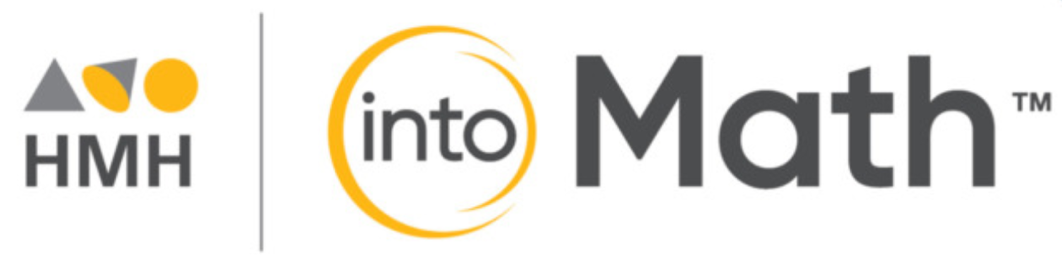 Grade 2Exit TicketsThis document contains printable and customizable versions of the Exit Tickets recommended 
in the Into Math Teacher Edition. The Exit Ticket is also available as a Projectable PDF on 
Ed: Your Friend in Learning. Exit Tickets are an optional way to wrap up a lesson. The problem provided for each lesson assesses
whether students grasped the lesson content.To save paper when printing, the document is formatted with 2 to a page for some lessons and 4 to a page 
in other lessons, based on the space students will likely need to answer the question(s). Copyright © by Houghton Mifflin Harcourt Publishing CompanyAll rights reserved. No part of the material protected by this copyright may be reproduced or utilized in any form or by any means, electronic or mechanical, including photocopying, recording, broadcasting or by any other information storage and retrieval system, without written permission of the copyright owner unless such copying is expressly permitted by federal copyright law.Only those pages that are specifically enabled by the program and indicated by the presence of the print icon may be printed and reproduced in classroom quantities by individual teachers using the corresponding student’s textbook or kit as the major vehicle for regular classroom instruction. Requests for information on other matters regarding duplication of this work should be submitted through our Permissions website at https://customercare.hmhco.com/contactus/Permissions.html or mailed to Houghton Mifflin Harcourt Publishing Company, Attn: Compliance, Contracts, and Licensing, 9400 Southpark Center Loop, Orlando, Florida 32819-8647.HOUGHTON MIFFLIN HARCOURT and the HMH Logo are trademarks and service marks of Houghton Mifflin Harcourt Publishing Company. You shall not display, disparage, dilute or taint Houghton Mifflin Harcourt trademarks and service marks or use any confusingly similar marks, or use Houghton Mifflin Harcourt marks in such a way that would misrepresent the identity of the owner. Any permitted use of Houghton Mifflin Harcourt trademarks and service marks inures to the benefit of Houghton Mifflin Harcourt Publishing Company.All other trademarks, service marks or registered trademarks appearing on Houghton Mifflin Harcourt Publishing Company websites are the trademarks or service marks of their respective owners.Module 1 Lesson 1      Name: _____________________________Paula records 5 songs. Then she records 6 more songs. She uses the doubles fact 5 +  5 =  10 and then subtracts 1 to find the sum. Explain the error Paula made. Then find the total number of songs she recorded._________________________________________________________________________________________________________________________________________________________________________________________________________________________________________________________________________________________________________________________________________________________________________________________________________________________________________________________Module 1 Lesson 1      Name: _____________________________Paula records 5 songs. Then she records 6 more songs. She uses the doubles fact 5 +  5 =  10 and then subtracts 1 to find the sum. Explain the error Paula made. Then find the total number of songs she recorded._________________________________________________________________________________________________________________________________________________________________________________________________________________________________________________________________________________________________________________________________________________________________________________________________________________________________________________________Module 1 Lesson 2      Name: _____________________________There are 9 ladybugs on a plant. There are 3 ladybugs on another plant. How many ladybugs are on both plants?Module 1 Lesson 2      Name: _____________________________There are 9 ladybugs on a plant. There are 3 ladybugs on another plant. How many ladybugs are on both plants?Module 1 Lesson 2      Name: _____________________________There are 9 ladybugs on a plant. There are 3 ladybugs on another plant. How many ladybugs are on both plants?Module 1 Lesson 2      Name: _____________________________There are 9 ladybugs on a plant. There are 3 ladybugs on another plant. How many ladybugs are on both plants?Module 1 Lesson 3       Name: _____________________________Benjamin plants 5 trees on Saturday and 7 trees on Sunday. How many trees does he plant on the two days? Write an addition fact. Complete the bar model. Write a related subtraction fact. Solve.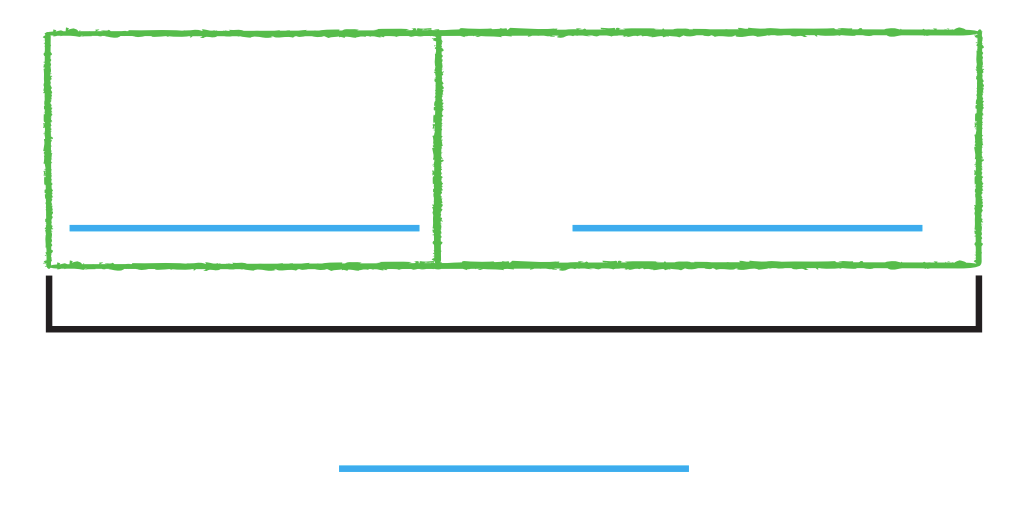 Module 1 Lesson 3       Name: _____________________________Benjamin plants 5 trees on Saturday and 7 trees on Sunday. How many trees does he plant on the two days? Write an addition fact. Complete the bar model. Write a related subtraction fact. Solve.Module 1 Lesson 4       Name: _____________________________Hank read 11 books. Karen read 3 books. Explain how to count back to find how many more books Hank read. Then solve the problem.Module 1 Lesson 4       Name: _____________________________Hank read 11 books. Karen read 3 books. Explain how to count back to find how many more books Hank read. Then solve the problem.Module 1 Lesson 4       Name: _____________________________Hank read 11 books. Karen read 3 books. Explain how to count back to find how many more books Hank read. Then solve the problem.Module 1 Lesson 4       Name: _____________________________Hank read 11 books. Karen read 3 books. Explain how to count back to find how many more books Hank read. Then solve the problem.Module 1 Lesson 5       Name: _____________________________Julie has 7 tickets to the football game. She buys 6 more. How many tickets does she have now?Module 1 Lesson 5       Name: _____________________________Julie has 7 tickets to the football game. She buys 6 more. How many tickets does she have now?Module 1 Lesson 5       Name: _____________________________Julie has 7 tickets to the football game. She buys 6 more. How many tickets does she have now?Module 1 Lesson 5       Name: _____________________________Julie has 7 tickets to the football game. She buys 6 more. How many tickets does she have now?Module 1 Lesson 6       Name: _____________________________There are 15 kayaks on the lake. There are 7 blue kayaks. The rest are red. How many kayaks are red? Use a number line to show how you can make a ten to subtract.Module 1 Lesson 6       Name: _____________________________There are 15 kayaks on the lake. There are 7 blue kayaks. The rest are red. How many kayaks are red? Use a number line to show how you can make a ten to subtract.Module 1 Lesson 6       Name: _____________________________There are 15 kayaks on the lake. There are 7 blue kayaks. The rest are red. How many kayaks are red? Use a number line to show how you can make a ten to subtract.Module 1 Lesson 6       Name: _____________________________There are 15 kayaks on the lake. There are 7 blue kayaks. The rest are red. How many kayaks are red? Use a number line to show how you can make a ten to subtract.Module 1 Lesson 7       Name: _____________________________Jenna has 3 bags. There are 4 books in the first bag, 5 books in the second bag, and 6 books in the third bag. How many books does she have altogether? Explain how you solved the problem.Module 1 Lesson 7       Name: _____________________________Jenna has 3 bags. There are 4 books in the first bag, 5 books in the second bag, and 6 books in the third bag. How many books does she have altogether? Explain how you solved the problem.Module 1 Lesson 7       Name: _____________________________Jenna has 3 bags. There are 4 books in the first bag, 5 books in the second bag, and 6 books in the third bag. How many books does she have altogether? Explain how you solved the problem.Module 1 Lesson 7       Name: _____________________________Jenna has 3 bags. There are 4 books in the first bag, 5 books in the second bag, and 6 books in the third bag. How many books does she have altogether? Explain how you solved the problem.Module 2 Lesson 1       Name: _____________________________Manny blows 7 bubbles. Use tools to show 7 bubbles. Make pairs. Write even or odd .Module 2 Lesson 1       Name: _____________________________Manny blows 7 bubbles. Use tools to show 7 bubbles. Make pairs. Write even or odd .Module 2 Lesson 1       Name: _____________________________Manny blows 7 bubbles. Use tools to show 7 bubbles. Make pairs. Write even or odd .Module 2 Lesson 1       Name: _____________________________Manny blows 7 bubbles. Use tools to show 7 bubbles. Make pairs. Write even or odd .Module 2 Lesson 2       Name: _____________________________Use tools to show 16. Make two equal groups. Then write an addition equation to show the number as the sum of two equal addends._________ + _________ = _________Module 2 Lesson 2       Name: _____________________________Use tools to show 16. Make two equal groups. Then write an addition equation to show the number as the sum of two equal addends._________ + _________ = _________Module 2 Lesson 3       Name: _____________________________Nina puts pears in 4 rows. She puts 5 pears in each row. How many pears are there? Use tools or draw to solve._________ pearsModule 2 Lesson 3       Name: _____________________________Nina puts pears in 4 rows. She puts 5 pears in each row. How many pears are there? Use tools or draw to solve._________ pearsModule 2 Lesson 4       Name: _____________________________Find the number of rows and the number of objects in each row. Then write an addition equation to find the total.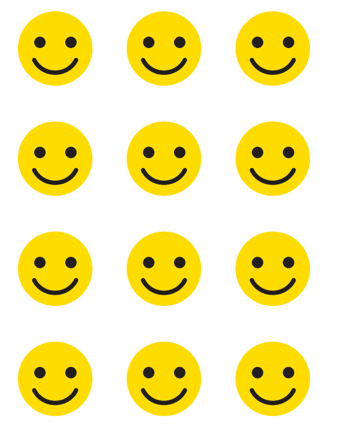 Module 2 Lesson 4       Name: _____________________________Find the number of rows and the number of objects in each row. Then write an addition equation to find the total.Module 2 Lesson 4       Name: _____________________________Find the number of rows and the number of objects in each row. Then write an addition equation to find the total.Module 2 Lesson 4       Name: _____________________________Find the number of rows and the number of objects in each row. Then write an addition equation to find the total.Module 2 Lesson 5       Name: _____________________________Find the number of rows and the number of objects in each row. Then write an addition equation to find the total.                             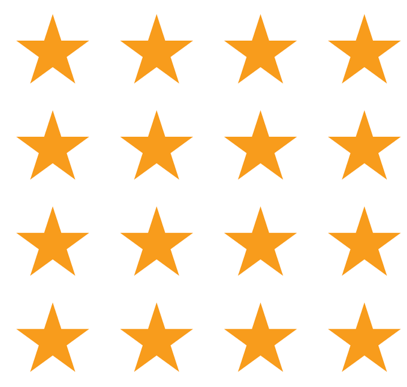 Module 2 Lesson 5       Name: _____________________________Find the number of rows and the number of objects in each row. Then write an addition equation to find the total.                             Module 2 Lesson 5       Name: _____________________________Find the number of rows and the number of objects in each row. Then write an addition equation to find the total.                             Module 2 Lesson 5       Name: _____________________________Find the number of rows and the number of objects in each row. Then write an addition equation to find the total.                             Module 3 Lesson 1       Name: _____________________________Ask 10 classmates to tell how they get to school. Record the data in a tally chart.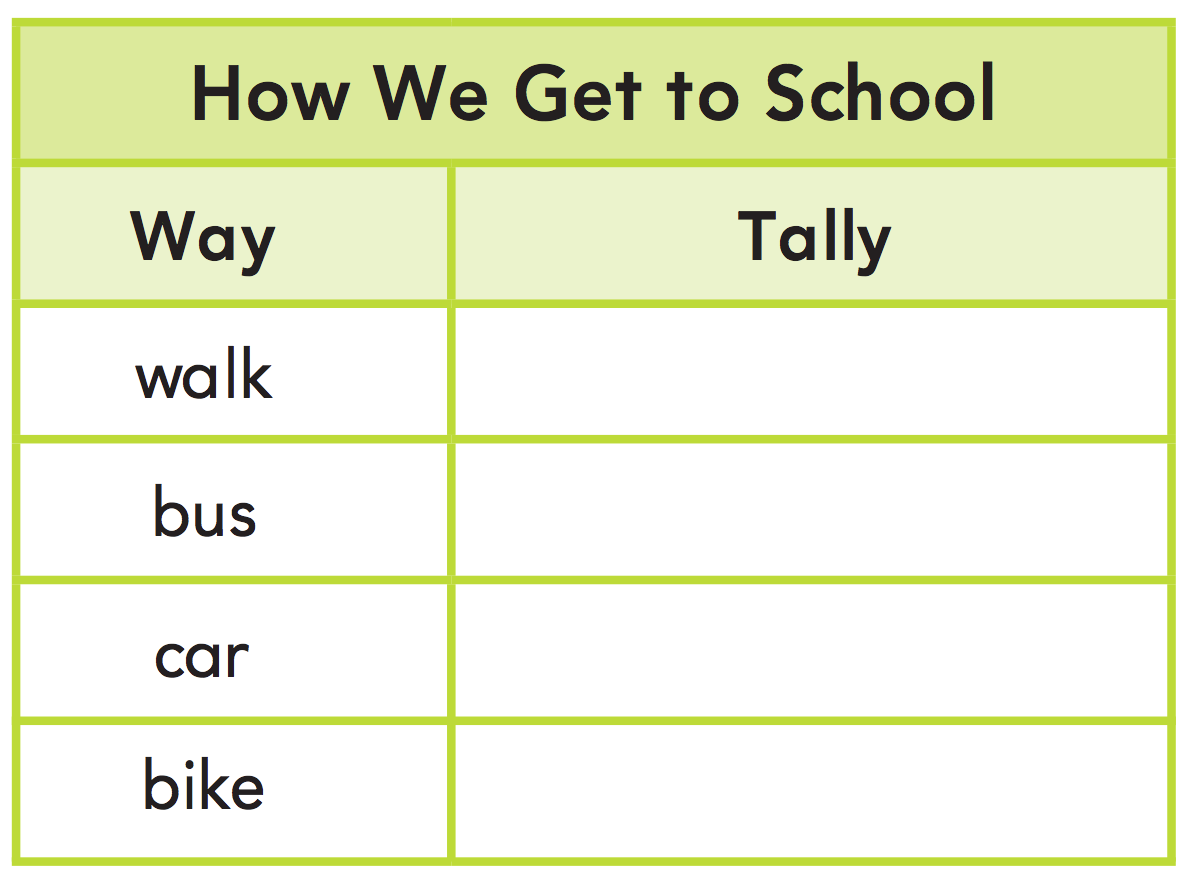 Module 3 Lesson 1       Name: _____________________________Ask 10 classmates to tell how they get to school. Record the data in a tally chart.Module 3 Lesson 2       Name: _____________________________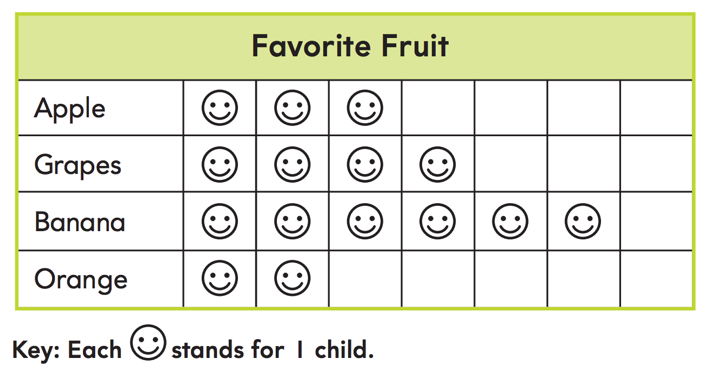 How many children chose a favorite fruit?Module 3 Lesson 2       Name: _____________________________How many children chose a favorite fruit?Module 3 Lesson 2       Name: _____________________________How many children chose a favorite fruit?Module 3 Lesson 2       Name: _____________________________How many children chose a favorite fruit?Module 3 Lesson 3       Name: _____________________________While playing a game, Tisha scored 7 points, Juan scored 5 points, Christie scored 8 points, and Arun scored 4 points. Draw a picture graph to show the data.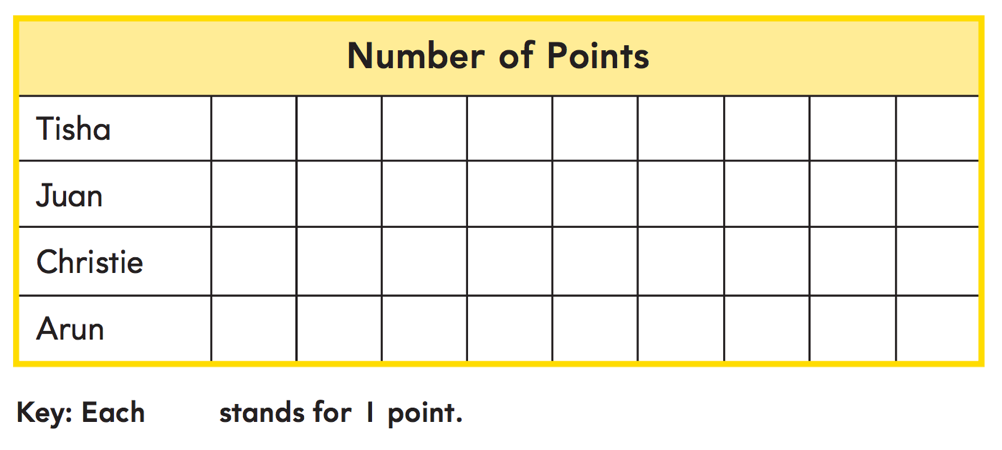 Module 3 Lesson 3       Name: _____________________________While playing a game, Tisha scored 7 points, Juan scored 5 points, Christie scored 8 points, and Arun scored 4 points. Draw a picture graph to show the data.Module 3 Lesson 3       Name: _____________________________While playing a game, Tisha scored 7 points, Juan scored 5 points, Christie scored 8 points, and Arun scored 4 points. Draw a picture graph to show the data.Module 3 Lesson 3       Name: _____________________________While playing a game, Tisha scored 7 points, Juan scored 5 points, Christie scored 8 points, and Arun scored 4 points. Draw a picture graph to show the data.Module 3 Lesson 4       Name: _____________________________Use the bar graph to solve the problem.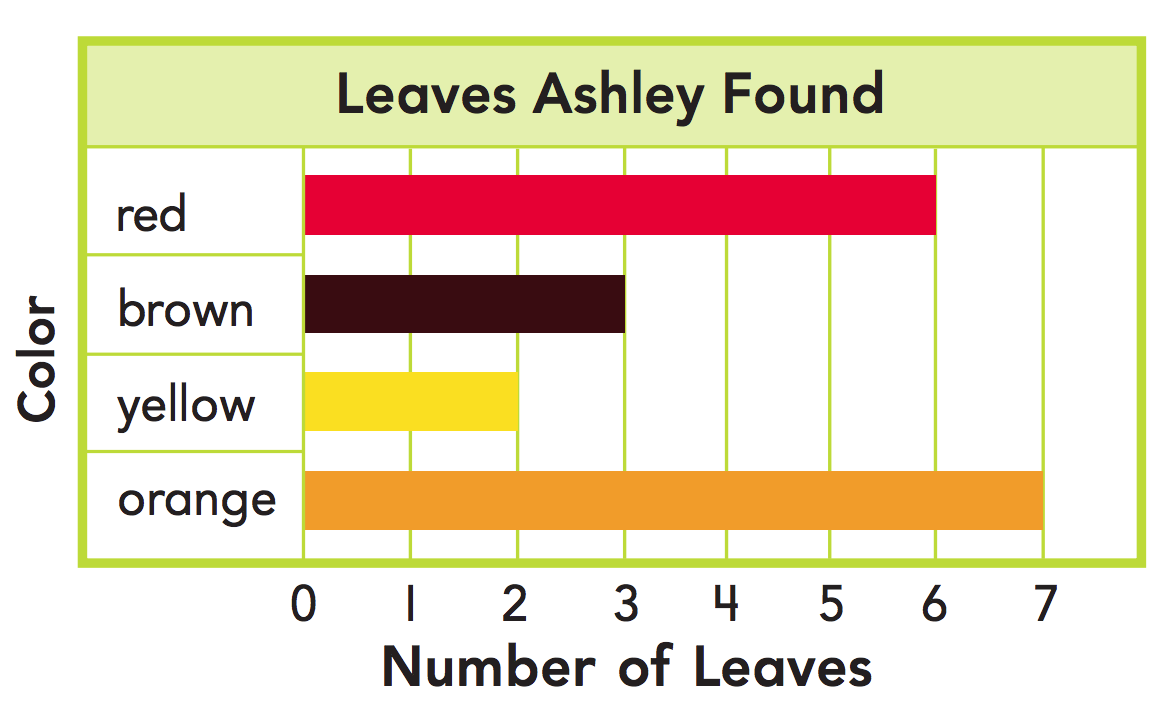 How many more orange leaves than brown leaves did Ashley find?Module 3 Lesson 4       Name: _____________________________Use the bar graph to solve the problem.How many more orange leaves than brown leaves did Ashley find?Module 3 Lesson 5       Name: _____________________________Carlos made 3 goals on Monday, 4 goals on Tuesday, 2 goals on Wednesday, and 4 goals on Thursday. Draw a bar graph.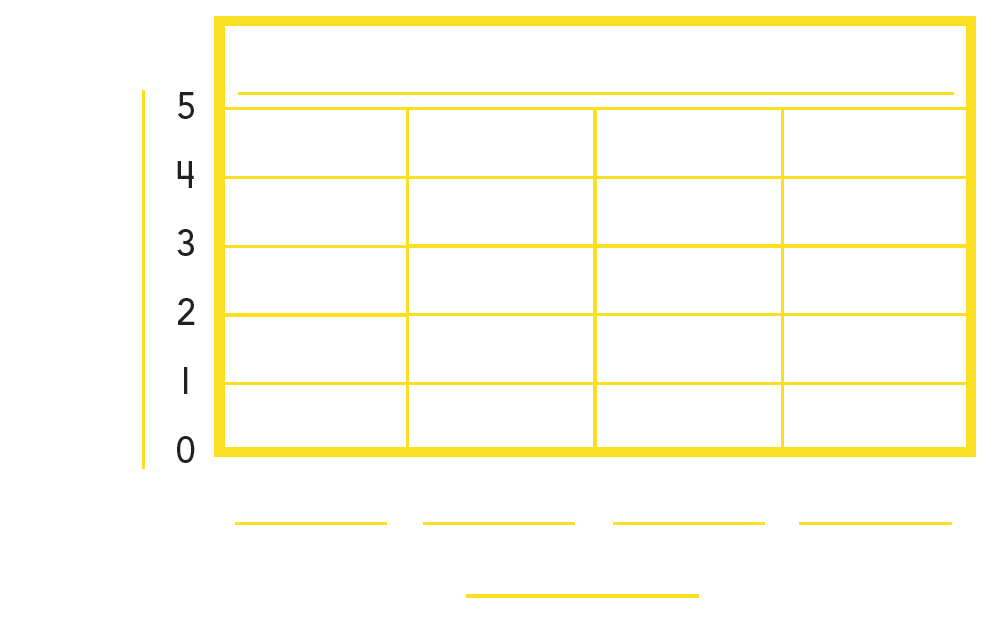 Module 3 Lesson 5       Name: _____________________________Carlos made 3 goals on Monday, 4 goals on Tuesday, 2 goals on Wednesday, and 4 goals on Thursday. Draw a bar graph.Module 4 Lesson 1       Name: _____________________________Stickers come in packs of ten. John has 300 stickers. How many packets of stickers does John have?Module 4 Lesson 1       Name: _____________________________Stickers come in packs of ten. John has 300 stickers. How many packets of stickers does John have?Module 4 Lesson 1       Name: _____________________________Stickers come in packs of ten. John has 300 stickers. How many packets of stickers does John have?Module 4 Lesson 1       Name: _____________________________Stickers come in packs of ten. John has 300 stickers. How many packets of stickers does John have?Module 4 Lesson 2       Name: _____________________________Jimmy has 21 boxes of pens. Each box has 10 pens. How many pens are in the boxes? What is the digit in the tens place?Module 4 Lesson 2       Name: _____________________________Jimmy has 21 boxes of pens. Each box has 10 pens. How many pens are in the boxes? What is the digit in the tens place?Module 4 Lesson 2       Name: _____________________________Jimmy has 21 boxes of pens. Each box has 10 pens. How many pens are in the boxes? What is the digit in the tens place?Module 4 Lesson 2       Name: _____________________________Jimmy has 21 boxes of pens. Each box has 10 pens. How many pens are in the boxes? What is the digit in the tens place?Module 4 Lesson 3       Name: _____________________________Ms. Walker is buying snacks. There are 10 bags in a box. If Ms. Walker buys 13 boxes, how many bags of snacks did she buy?Module 4 Lesson 3       Name: _____________________________Ms. Walker is buying snacks. There are 10 bags in a box. If Ms. Walker buys 13 boxes, how many bags of snacks did she buy?Module 4 Lesson 3       Name: _____________________________Ms. Walker is buying snacks. There are 10 bags in a box. If Ms. Walker buys 13 boxes, how many bags of snacks did she buy?Module 4 Lesson 3       Name: _____________________________Ms. Walker is buying snacks. There are 10 bags in a box. If Ms. Walker buys 13 boxes, how many bags of snacks did she buy?Module 4 Lesson 4       Name: _____________________________Show the number 309 with base-ten blocks.Module 4 Lesson 4       Name: _____________________________Show the number 309 with base-ten blocks.Module 4 Lesson 4       Name: _____________________________Show the number 309 with base-ten blocks.Module 4 Lesson 4       Name: _____________________________Show the number 309 with base-ten blocks.Module 4 Lesson 5       Name: _____________________________Write a number with a 2 in the ones place, a 5 in the hundreds place, and a 6 in the tens place.Module 4 Lesson 5       Name: _____________________________Write a number with a 2 in the ones place, a 5 in the hundreds place, and a 6 in the tens place.Module 4 Lesson 5       Name: _____________________________Write a number with a 2 in the ones place, a 5 in the hundreds place, and a 6 in the tens place.Module 4 Lesson 5       Name: _____________________________Write a number with a 2 in the ones place, a 5 in the hundreds place, and a 6 in the tens place.Module 5 Lesson 1       Name: _____________________________Shondra has 238 stickers in her collection. Show how many stickers Shondra has in different ways._________ hundreds    _________ tens    _________ ones__________ + __________ + __________Shondra has __________ stickers. Module 5 Lesson 1       Name: _____________________________Shondra has 238 stickers in her collection. Show how many stickers Shondra has in different ways._________ hundreds    _________ tens    _________ ones__________ + __________ + __________Shondra has __________ stickers. Module 5 Lesson 2       Name: _____________________________Talia has 187 seeds. Draw a quick picture to show how many seeds Talia has and then write the number name.____________________________________________________________________________________________________________________________________________________________________________________________________________________Module 5 Lesson 2       Name: _____________________________Talia has 187 seeds. Draw a quick picture to show how many seeds Talia has and then write the number name.____________________________________________________________________________________________________________________________________________________________________________________________________________________Module 5 Lesson 3       Name: _____________________________Caitlyn has one hundred eighteen blocks. Use expanded form to show how many blocks Caitlyn has.__________ + __________ + __________ = __________Module 5 Lesson 3       Name: _____________________________Caitlyn has one hundred eighteen blocks. Use expanded form to show how many blocks Caitlyn has.__________ + __________ + __________ = __________Module 5 Lesson 3       Name: _____________________________Caitlyn has one hundred eighteen blocks. Use expanded form to show how many blocks Caitlyn has.__________ + __________ + __________ = __________Module 5 Lesson 3       Name: _____________________________Caitlyn has one hundred eighteen blocks. Use expanded form to show how many blocks Caitlyn has.__________ + __________ + __________ = __________Module 5 Lesson 4       Name: _____________________________Chloe has three hundred sixty-two stickers. Draw quick pictures to show the number of stickers in two different ways._________ hundreds    _________ tens    _________ ones_________ hundreds    _________ tens    _________ onesModule 5 Lesson 4       Name: _____________________________Chloe has three hundred sixty-two stickers. Draw quick pictures to show the number of stickers in two different ways._________ hundreds    _________ tens    _________ ones_________ hundreds    _________ tens    _________ onesModule 5 Lesson 5       Name: _____________________________Find the blue dot on the number line. Then write the number marked by the dot in two different ways.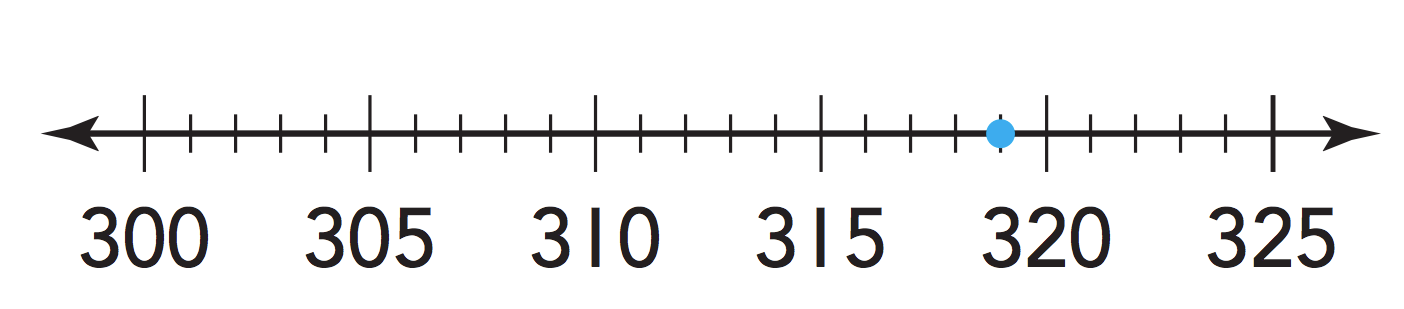 ________________________________________________________________________________________________________________________________________________________________________________________________________________________________________________________________________________________________________________________________________________________________________________________________________________________________________Module 5 Lesson 5       Name: _____________________________Find the blue dot on the number line. Then write the number marked by the dot in two different ways.________________________________________________________________________________________________________________________________________________________________________________________________________________________________________________________________________________________________________________________________________________________________________________________________________________________________________Module 6 Lesson 1       Name: _____________________________Extend this counting sequence by counting by tens:740, 750, 760, __________, _________, _________Module 6 Lesson 1       Name: _____________________________Extend this counting sequence by counting by tens:740, 750, 760, __________, _________, _________Module 6 Lesson 1       Name: _____________________________Extend this counting sequence by counting by tens:740, 750, 760, __________, _________, _________Module 6 Lesson 1       Name: _____________________________Extend this counting sequence by counting by tens:740, 750, 760, __________, _________, _________Module 6 Lesson 2       Name: _____________________________Make a number that is 100 more than 235. Then make a number that is 10 less. The answer is your exit ticket:Module 6 Lesson 2       Name: _____________________________Make a number that is 100 more than 235. Then make a number that is 10 less. The answer is your exit ticket:Module 6 Lesson 2       Name: _____________________________Make a number that is 100 more than 235. Then make a number that is 10 less. The answer is your exit ticket:Module 6 Lesson 2       Name: _____________________________Make a number that is 100 more than 235. Then make a number that is 10 less. The answer is your exit ticket:Module 6 Lesson 3       Name: _____________________________Complete the pattern.741, 641, 541, __________, _________, _________Module 6 Lesson 3       Name: _____________________________Complete the pattern.741, 641, 541, __________, _________, _________Module 6 Lesson 3       Name: _____________________________Complete the pattern.741, 641, 541, __________, _________, _________Module 6 Lesson 3       Name: _____________________________Complete the pattern.741, 641, 541, __________, _________, _________Module 6 Lesson 4     Name: _____________________________Sam and Van are comparing the numbers 184 and 235. Sam says, “184 is greater than 235 because it contains 8, which is the greatest number.” Van says, “235 is greater than 184 because it has 2 hundreds and 184 only has 1 hundred.” Who is right, Sam or Van? Explain.________________________________________________________________________________________________________________________________________________________________________________________________________________________________________________________________________________________________________________________________________________________________________________________________________________________________________Module 6 Lesson 4     Name: _____________________________Sam and Van are comparing the numbers 184 and 235. Sam says, “184 is greater than 235 because it contains 8, which is the greatest number.” Van says, “235 is greater than 184 because it has 2 hundreds and 184 only has 1 hundred.” Who is right, Sam or Van? Explain.________________________________________________________________________________________________________________________________________________________________________________________________________________________________________________________________________________________________________________________________________________________________________________________________________________________________________Module 6 Lesson 5       Name: _____________________________What symbol completes this comparison?347 _______ 385Module 6 Lesson 5       Name: _____________________________What symbol completes this comparison?347 _______ 385Module 6 Lesson 5       Name: _____________________________What symbol completes this comparison?347 _______ 385Module 6 Lesson 5       Name: _____________________________What symbol completes this comparison?347 _______ 385Module 7 Lesson 1       Name: _____________________________Write the number of tens and ones. Then write the total value of the coins.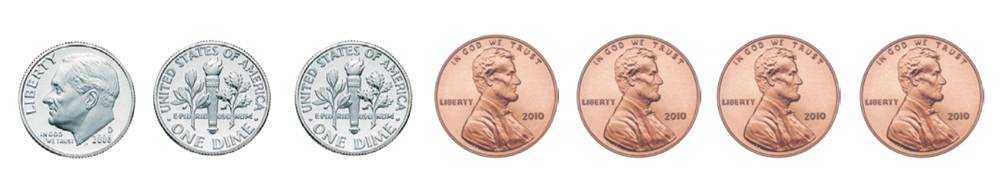 ________ tens ________ ones________ ¢Module 7 Lesson 1       Name: _____________________________Write the number of tens and ones. Then write the total value of the coins.________ tens ________ ones________ ¢Module 7 Lesson 1       Name: _____________________________Write the number of tens and ones. Then write the total value of the coins.________ tens ________ ones________ ¢Module 7 Lesson 1       Name: _____________________________Write the number of tens and ones. Then write the total value of the coins.________ tens ________ ones________ ¢Module 7 Lesson 2       Name: _____________________________Count to find the total value of the coins. 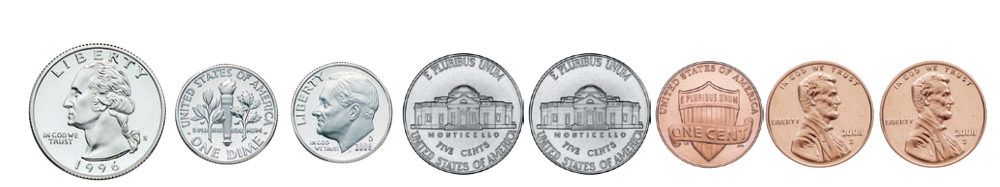 ________ ¢, ________ ¢, ________ ¢, ________ ¢, ________ ¢, ________ ¢, ________ ¢, ________ ¢ Total value: ________ ¢ Module 7 Lesson 2       Name: _____________________________Count to find the total value of the coins. ________ ¢, ________ ¢, ________ ¢, ________ ¢, ________ ¢, ________ ¢, ________ ¢, ________ ¢ Total value: ________ ¢ Module 7 Lesson 2       Name: _____________________________Count to find the total value of the coins. ________ ¢, ________ ¢, ________ ¢, ________ ¢, ________ ¢, ________ ¢, ________ ¢, ________ ¢ Total value: ________ ¢ Module 7 Lesson 2       Name: _____________________________Count to find the total value of the coins. ________ ¢, ________ ¢, ________ ¢, ________ ¢, ________ ¢, ________ ¢, ________ ¢, ________ ¢ Total value: ________ ¢ Module 7 Lesson 3       Name: _____________________________Draw the coins in order from greatest value to least value. Count on to find the total value of the coins. Then write the total value of the coins.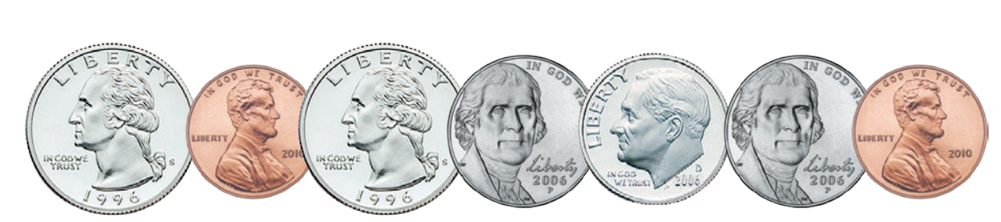 Module 7 Lesson 3       Name: _____________________________Draw the coins in order from greatest value to least value. Count on to find the total value of the coins. Then write the total value of the coins.Module 7 Lesson 4       Name: _____________________________Draw how many pennies make 25¢. Then write how many pennies have the same total value as 1 quarter.Module 7 Lesson 4       Name: _____________________________Draw how many pennies make 25¢. Then write how many pennies have the same total value as 1 quarter.Module 8 Lesson 1       Name: _____________________________A granola bar costs $1. Draw the coins that you could use to buy a granola bar.Module 8 Lesson 1       Name: _____________________________A granola bar costs $1. Draw the coins that you could use to buy a granola bar.Module 8 Lesson 2      Name: _____________________________Julia has three $20 bills, two $10 bills, and two $1 bills. How much money does Julia have?Module 8 Lesson 2      Name: _____________________________Julia has three $20 bills, two $10 bills, and two $1 bills. How much money does Julia have?Module 8 Lesson 2      Name: _____________________________Julia has three $20 bills, two $10 bills, and two $1 bills. How much money does Julia have?Module 8 Lesson 2      Name: _____________________________Julia has three $20 bills, two $10 bills, and two $1 bills. How much money does Julia have?Module 8 Lesson 3      Name: _____________________________Mr. Mong has four $10 bills, two $20 bills, and six $1 bills. He wants to buy a tablet that is $100. Does he have enough money to buy the tablet? How do you know?________________________________________________________________________________________________________________________________________________________________________________________________________________________________________________________________________________________________________________________________________________________________________________________________________________________________________Module 8 Lesson 3      Name: _____________________________Mr. Mong has four $10 bills, two $20 bills, and six $1 bills. He wants to buy a tablet that is $100. Does he have enough money to buy the tablet? How do you know?________________________________________________________________________________________________________________________________________________________________________________________________________________________________________________________________________________________________________________________________________________________________________________________________________________________________________Module 9 Lesson 1      Name: _____________________________What time is shown on the clock? Write the time. 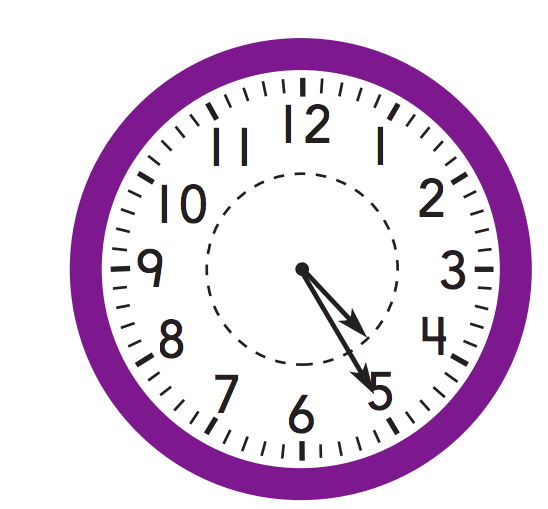 Module 9 Lesson 1      Name: _____________________________What time is shown on the clock? Write the time. Module 9 Lesson 1      Name: _____________________________What time is shown on the clock? Write the time. Module 9 Lesson 1      Name: _____________________________What time is shown on the clock? Write the time. Module 9 Lesson 2      Name: _____________________________If the time is 6:30, what number does each hand point to?__________________________________________________________________________________________________________________________________________________________________________________________________________________________________________________________________________________________________________________________________________________________________________________________________________________________________________________________________________________________________________________________________________________Module 9 Lesson 2      Name: _____________________________If the time is 6:30, what number does each hand point to?__________________________________________________________________________________________________________________________________________________________________________________________________________________________________________________________________________________________________________________________________________________________________________________________________________________________________________________________________________________________________________________________________________________Module 9 Lesson 3      Name: _____________________________What time is shown on the clock? Write the time in two different ways.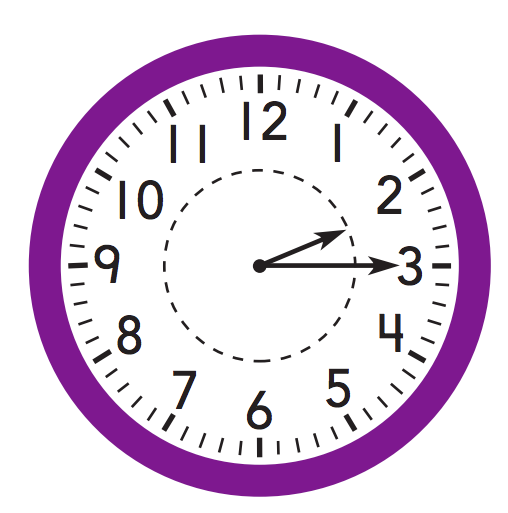 ____________________________________________________________________________________________________________________________________________________________________________________________________________________Module 9 Lesson 3      Name: _____________________________What time is shown on the clock? Write the time in two different ways.____________________________________________________________________________________________________________________________________________________________________________________________________________________Module 9 Lesson 4      Name: _____________________________John’s family eats lunch at quarter past eleven. Write that time, and tell if they eat in the a.m. or p.m.________ : ________   a.m.   or   p.m.Module 9 Lesson 4      Name: _____________________________John’s family eats lunch at quarter past eleven. Write that time, and tell if they eat in the a.m. or p.m.________ : ________   a.m.   or   p.m.Module 9 Lesson 4      Name: _____________________________John’s family eats lunch at quarter past eleven. Write that time, and tell if they eat in the a.m. or p.m.________ : ________   a.m.   or   p.m.Module 9 Lesson 4      Name: _____________________________John’s family eats lunch at quarter past eleven. Write that time, and tell if they eat in the a.m. or p.m.________ : ________   a.m.   or   p.m.Module 10 Lesson 1      Name: ____________________________Ken has 12 sports cards. He buys 20 more sports cards. How can he use a hundred chart to find how many sports cards he has now?__________________________________________________________________________________________________________________________________________________________________________________________________________________________________________________________________________________________________________________________________________________________________________________________________________________________________________________________________________________________________________________________________________________Module 10 Lesson 1      Name: ____________________________Ken has 12 sports cards. He buys 20 more sports cards. How can he use a hundred chart to find how many sports cards he has now?__________________________________________________________________________________________________________________________________________________________________________________________________________________________________________________________________________________________________________________________________________________________________________________________________________________________________________________________________________________________________________________________________________________Module 10 Lesson 2     Name: _____________________________Use the number line to solve 87 – 14.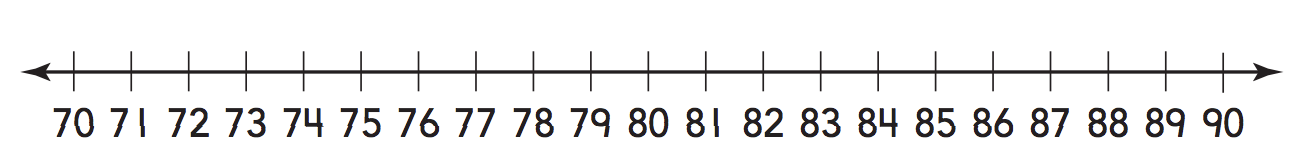 87 – 14 = ________Module 10 Lesson 2     Name: _____________________________Use the number line to solve 87 – 14.87 – 14 = ________Module 10 Lesson 2     Name: _____________________________Use the number line to solve 87 – 14.87 – 14 = ________Module 10 Lesson 2     Name: _____________________________Use the number line to solve 87 – 14.87 – 14 = ________Module 10 Lesson 3     Name: _____________________________Use an open number line to solve 48 – 15.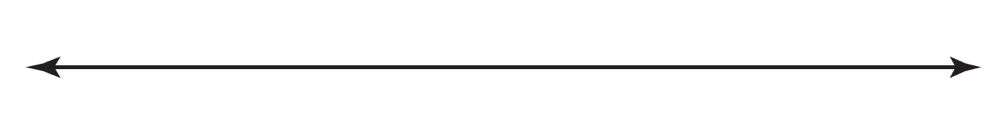 Module 10 Lesson 3     Name: _____________________________Use an open number line to solve 48 – 15.Module 10 Lesson 3     Name: _____________________________Use an open number line to solve 48 – 15.Module 10 Lesson 3     Name: _____________________________Use an open number line to solve 48 – 15.Module 11 Lesson 1     Name: _____________________________Sandra has 17 seashells. Then she finds 8 more seashells. How many seashells does Sandra have now?Module 11 Lesson 1     Name: _____________________________Sandra has 17 seashells. Then she finds 8 more seashells. How many seashells does Sandra have now?Module 11 Lesson 1     Name: _____________________________Sandra has 17 seashells. Then she finds 8 more seashells. How many seashells does Sandra have now?Module 11 Lesson 1     Name: _____________________________Sandra has 17 seashells. Then she finds 8 more seashells. How many seashells does Sandra have now?Module 11 Lesson 2     Name: _____________________________Break apart ones to subtract. Write a model to solve 86 -  9.____________ – ____________ = ________________________ – ____________ = ____________Module 11 Lesson 2     Name: _____________________________Break apart ones to subtract. Write a model to solve 86 -  9.____________ – ____________ = ________________________ – ____________ = ____________Module 11 Lesson 2     Name: _____________________________Break apart ones to subtract. Write a model to solve 86 -  9.____________ – ____________ = ________________________ – ____________ = ____________Module 11 Lesson 2     Name: _____________________________Break apart ones to subtract. Write a model to solve 86 -  9.____________ – ____________ = ________________________ – ____________ = ____________Module 11 Lesson 3     Name: _____________________________Make one addend the next tens number. Write a model to solve 66 + 17.____________ + ____________ + ________________________ + ____________ = ____________Module 11 Lesson 3     Name: _____________________________Make one addend the next tens number. Write a model to solve 66 + 17.____________ + ____________ + ________________________ + ____________ = ____________Module 11 Lesson 3     Name: _____________________________Make one addend the next tens number. Write a model to solve 66 + 17.____________ + ____________ + ________________________ + ____________ = ____________Module 11 Lesson 3     Name: _____________________________Make one addend the next tens number. Write a model to solve 66 + 17.____________ + ____________ + ________________________ + ____________ = ____________Module 11 Lesson 4     Name: _____________________________Find the sum using place value.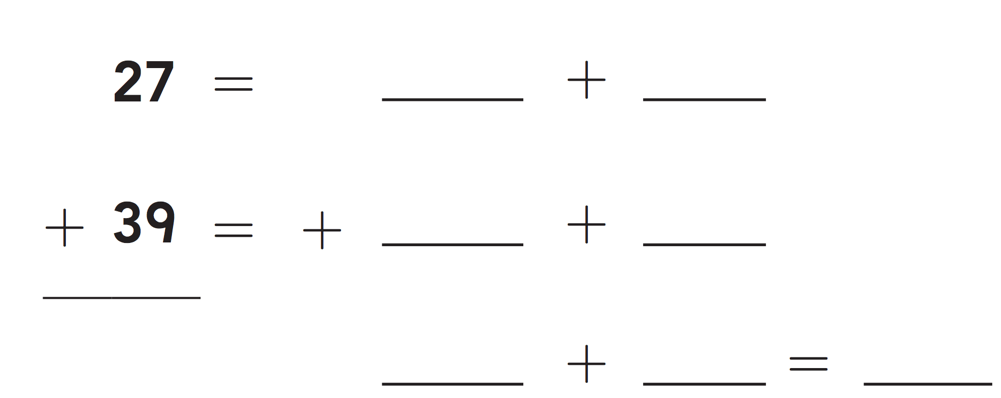 Module 11 Lesson 4     Name: _____________________________Find the sum using place value.Module 11 Lesson 4     Name: _____________________________Find the sum using place value.Module 11 Lesson 4     Name: _____________________________Find the sum using place value.Module 11 Lesson 5     Name: ___________________________Subtract 68 – 25 using tens and ones.Module 11 Lesson 5     Name: ___________________________Subtract 68 – 25 using tens and ones.Module 11 Lesson 5     Name: ___________________________Subtract 68 – 25 using tens and ones.Module 11 Lesson 5     Name: ___________________________Subtract 68 – 25 using tens and ones.Module 12 Lesson 1     Name: _____________________________Add 19 and 36. Write how many tens and ones. Write the sum.Module 12 Lesson 1     Name: _____________________________Add 19 and 36. Write how many tens and ones. Write the sum.Module 12 Lesson 1     Name: _____________________________Add 19 and 36. Write how many tens and ones. Write the sum.Module 12 Lesson 1     Name: _____________________________Add 19 and 36. Write how many tens and ones. Write the sum.Module 12 Lesson 2     Name: _____________________________Subtract 17 from 42. Draw to show your work.Module 12 Lesson 2     Name: _____________________________Subtract 17 from 42. Draw to show your work.Module 12 Lesson 3     Name: _____________________________Add 29 + 21.Module 12 Lesson 3     Name: _____________________________Add 29 + 21.Module 12 Lesson 4     Name: _____________________________Subtract 12 from 40.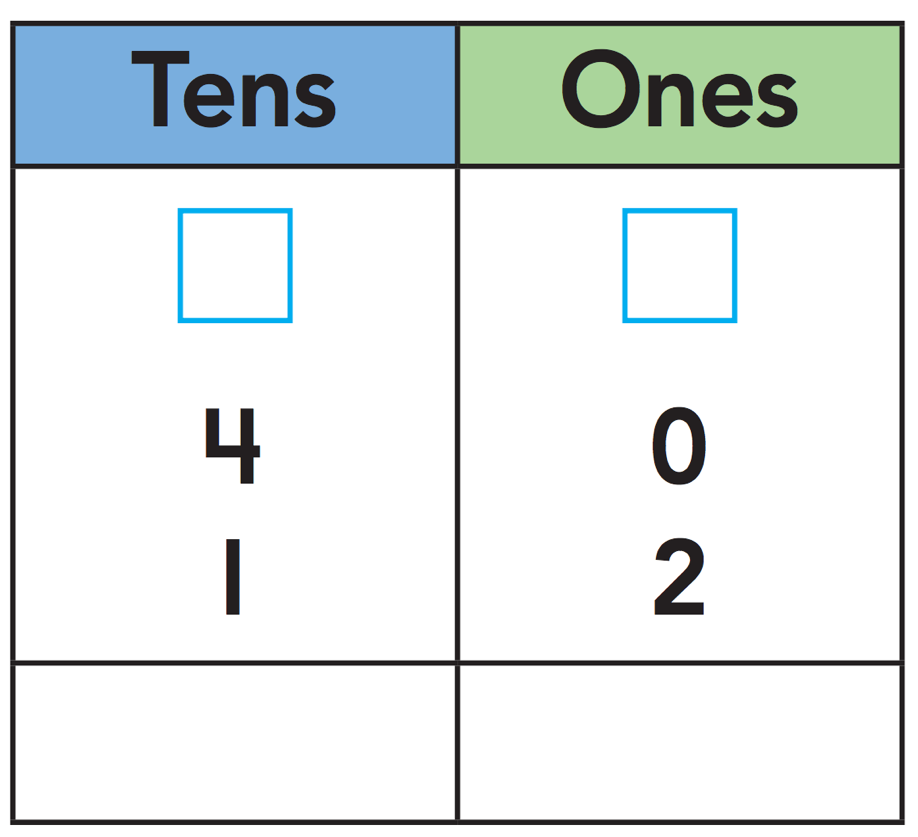 Module 12 Lesson 4     Name: _____________________________Subtract 12 from 40.Module 12 Lesson 5     Name: _____________________________Add 47 + 38. Show your work.Module 12 Lesson 5     Name: _____________________________Add 47 + 38. Show your work.Module 12 Lesson 6     Name: _____________________________Subtract 85 − 37. Show your work.Module 12 Lesson 6     Name: _____________________________Subtract 85 − 37. Show your work.Module 13 Lesson 1     Name: _____________________________45 + 36 = 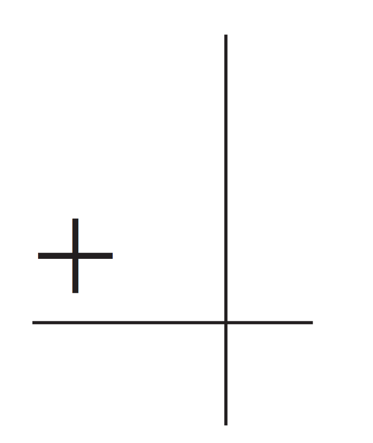 Module 13 Lesson 1     Name: _____________________________45 + 36 = Module 13 Lesson 1     Name: _____________________________45 + 36 = Module 13 Lesson 1     Name: _____________________________45 + 36 = Module 13 Lesson 2     Name: _____________________________82 – 56 = 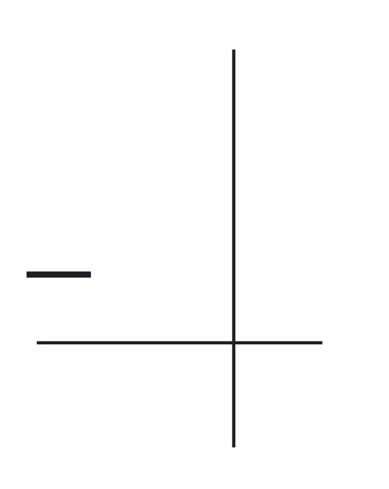 Module 13 Lesson 2     Name: _____________________________82 – 56 = Module 13 Lesson 2     Name: _____________________________82 – 56 = Module 13 Lesson 2     Name: _____________________________82 – 56 = Module 13 Lesson 3     Name: _____________________________Use the number line to solve the problem.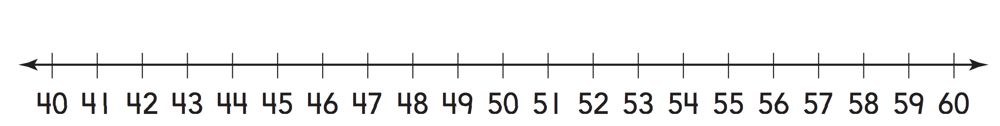 54 – 49 = _________Module 13 Lesson 3     Name: _____________________________Use the number line to solve the problem.54 – 49 = _________Module 13 Lesson 3     Name: _____________________________Use the number line to solve the problem.54 – 49 = _________Module 13 Lesson 3     Name: _____________________________Use the number line to solve the problem.54 – 49 = _________Module 13 Lesson 4     Name: _____________________________Find the sum.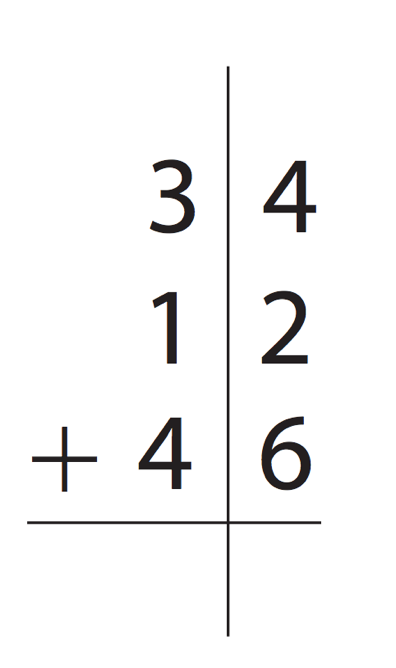 Module 13 Lesson 4     Name: _____________________________Find the sum.Module 13 Lesson 5     Name: _____________________________Find the sum. 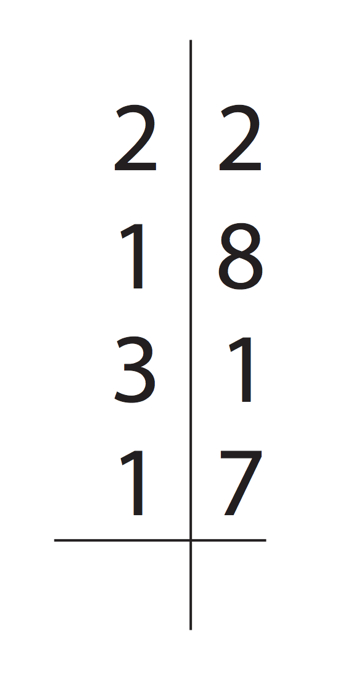 Module 13 Lesson 5     Name: _____________________________Find the sum. Module 14 Lesson 1     Name: _____________________________There are 15 bananas on the tree. 4 bananas are eaten. How many bananas are still on the tree? Complete the bar model to represent the problem. Then write an equation to solve.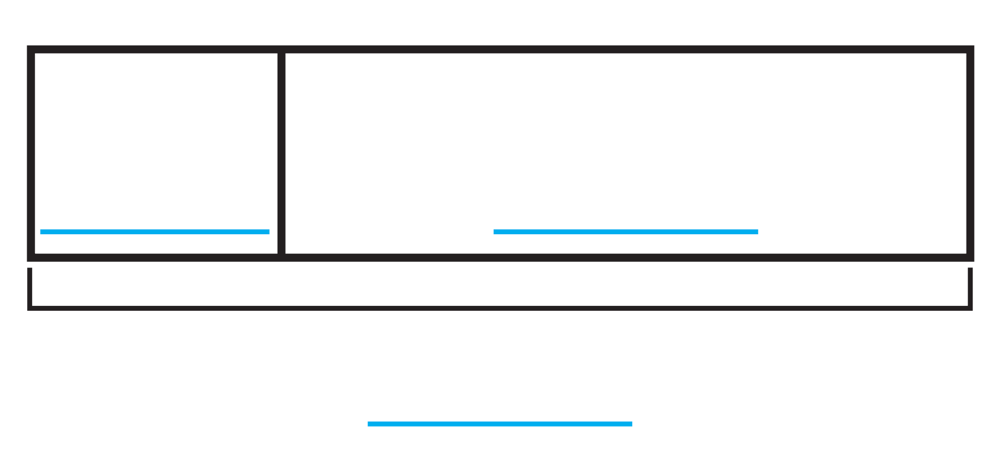 Module 14 Lesson 1     Name: _____________________________There are 15 bananas on the tree. 4 bananas are eaten. How many bananas are still on the tree? Complete the bar model to represent the problem. Then write an equation to solve.Module 14 Lesson 2     Name: _____________________________There are 13 players on Leo’s football team. There are 4 players absent from practice one day. How many players are at practice?Write an equation to represent the problem. Then find the answer.Module 14 Lesson 2     Name: _____________________________There are 13 players on Leo’s football team. There are 4 players absent from practice one day. How many players are at practice?Write an equation to represent the problem. Then find the answer.Module 14 Lesson 3     Name: _____________________________There are 13 cans of green beans and 35 cans of corn on a shelf at the supermarket. How many cans are there in all?Complete the bar model and write an equation to find the number of cans on the shelf.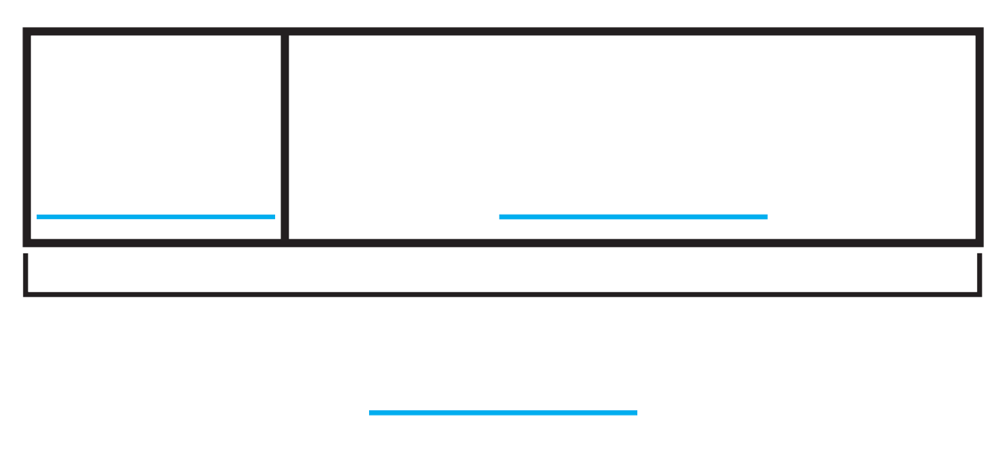 Module 14 Lesson 3     Name: _____________________________There are 13 cans of green beans and 35 cans of corn on a shelf at the supermarket. How many cans are there in all?Complete the bar model and write an equation to find the number of cans on the shelf.Module 14 Lesson 4     Name: _____________________________Write an equation to represent the bar model, then solve.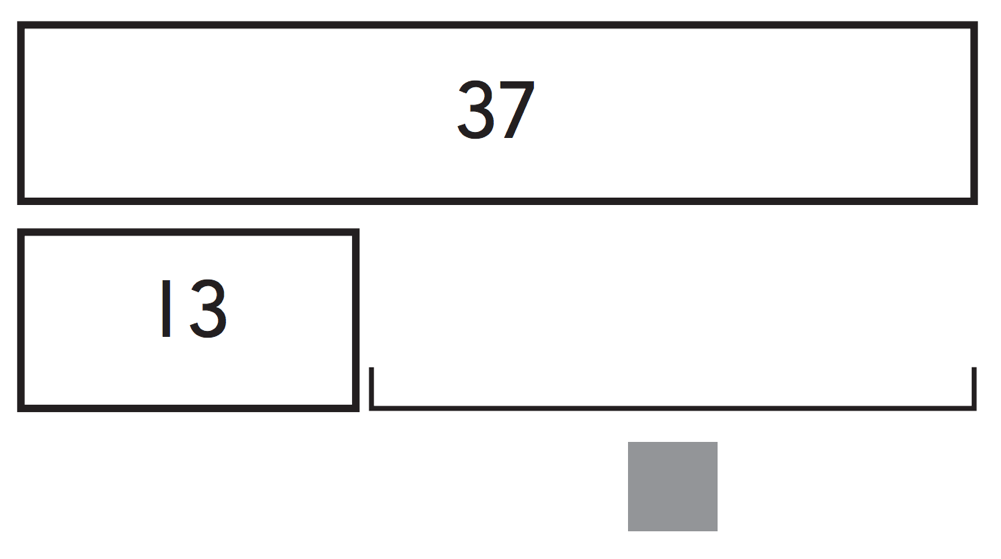 Module 14 Lesson 4     Name: _____________________________Write an equation to represent the bar model, then solve.Module15  Lesson 1     Name: _____________________________Lance has 15 eggs. He buys 18 more eggs. How many eggs does he have now? Write an equation to find the answer.Module15  Lesson 1     Name: _____________________________Lance has 15 eggs. He buys 18 more eggs. How many eggs does he have now? Write an equation to find the answer.Module15  Lesson 1     Name: _____________________________Lance has 15 eggs. He buys 18 more eggs. How many eggs does he have now? Write an equation to find the answer.Module15  Lesson 1     Name: _____________________________Lance has 15 eggs. He buys 18 more eggs. How many eggs does he have now? Write an equation to find the answer.Module 15  Lesson 2    Name: _____________________________Grant drives 56 miles each day. Anna drives 39 miles each day. How many more miles does Grant drive each day? Write an equation to solve the problem.Module 15  Lesson 2    Name: _____________________________Grant drives 56 miles each day. Anna drives 39 miles each day. How many more miles does Grant drive each day? Write an equation to solve the problem.Module 15  Lesson 2    Name: _____________________________Grant drives 56 miles each day. Anna drives 39 miles each day. How many more miles does Grant drive each day? Write an equation to solve the problem.Module 15  Lesson 2    Name: _____________________________Grant drives 56 miles each day. Anna drives 39 miles each day. How many more miles does Grant drive each day? Write an equation to solve the problem.Module 15 Lesson 3     Name: _____________________________Jan and Brett each pick 15 oranges. Then they buy one bag of 12 oranges. How many oranges do they have now?Module 15 Lesson 3     Name: _____________________________Jan and Brett each pick 15 oranges. Then they buy one bag of 12 oranges. How many oranges do they have now?Module 15 Lesson 3     Name: _____________________________Jan and Brett each pick 15 oranges. Then they buy one bag of 12 oranges. How many oranges do they have now?Module 15 Lesson 3     Name: _____________________________Jan and Brett each pick 15 oranges. Then they buy one bag of 12 oranges. How many oranges do they have now?Module 16 Lesson 1     Name: _____________________________Use a quick picture to represent and solve the problem.128 +  341 = ________Module 16 Lesson 1     Name: _____________________________Use a quick picture to represent and solve the problem.128 +  341 = ________Module 16 Lesson 2     Name: _____________________________Show how to find the sum of 319 and 244 by breaking apart the addends. Use numbers, drawings, and words.Module 16 Lesson 2     Name: _____________________________Show how to find the sum of 319 and 244 by breaking apart the addends. Use numbers, drawings, and words.Module 16 Lesson 3     Name: _____________________________Ana adds 363 + 229. She regroups in the tens place. Is she correct? Explain your thinking.________________________________________________________________________________________________________________________________________________________________________________________________________________________________________________________________________________________________________________________________________________________________________________________________________________________________________Module 16 Lesson 3     Name: _____________________________Ana adds 363 + 229. She regroups in the tens place. Is she correct? Explain your thinking.________________________________________________________________________________________________________________________________________________________________________________________________________________________________________________________________________________________________________________________________________________________________________________________________________________________________________Module 16 Lesson 4     Name: _____________________________Find the sum. Show your work.673 + 294 =Module 16 Lesson 4     Name: _____________________________Find the sum. Show your work.673 + 294 =Module 16 Lesson 4     Name: _____________________________Find the sum. Show your work.673 + 294 =Module 16 Lesson 4     Name: _____________________________Find the sum. Show your work.673 + 294 =Module 17 Lesson 1     Name: _____________________________Make a concrete model or draw a visual model to find 679 – 432.Module 17 Lesson 1     Name: _____________________________Make a concrete model or draw a visual model to find 679 – 432.Module 17 Lesson 2     Name: _____________________________Find 524 – 160. Make a concrete model or draw a visual model to solve.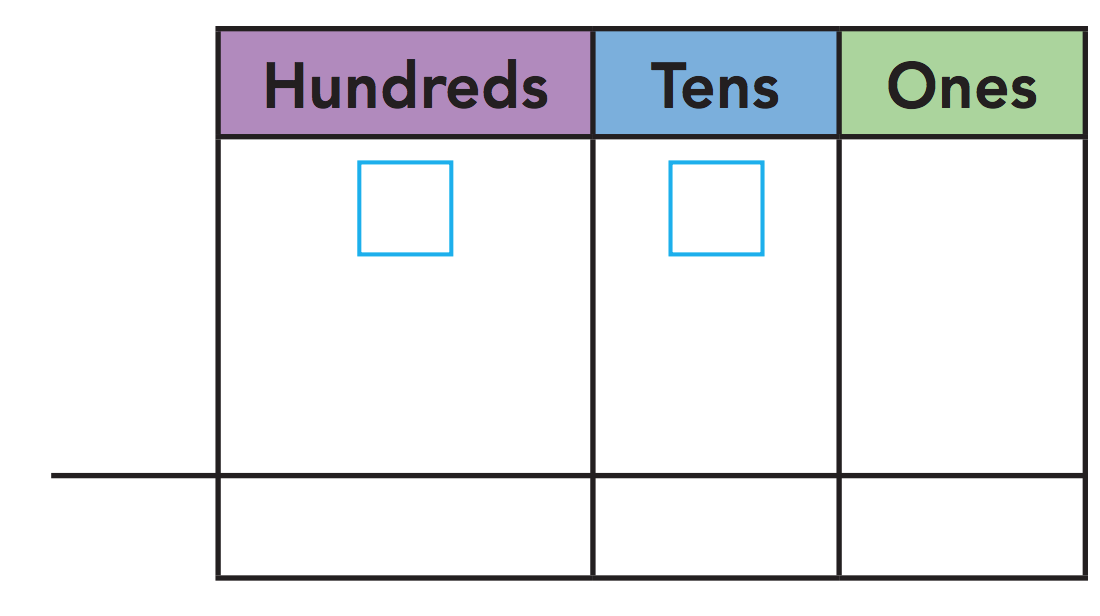 Module 17 Lesson 2     Name: _____________________________Find 524 – 160. Make a concrete model or draw a visual model to solve.Module 17 Lesson 3     Name: _____________________________Find 814 – 493. Make a concrete model or draw visual model to solve.Module 17 Lesson 3     Name: _____________________________Find 814 – 493. Make a concrete model or draw visual model to solve.Module 17 Lesson 4     Name: _____________________________Find 600 – 346. Draw visual model to solve.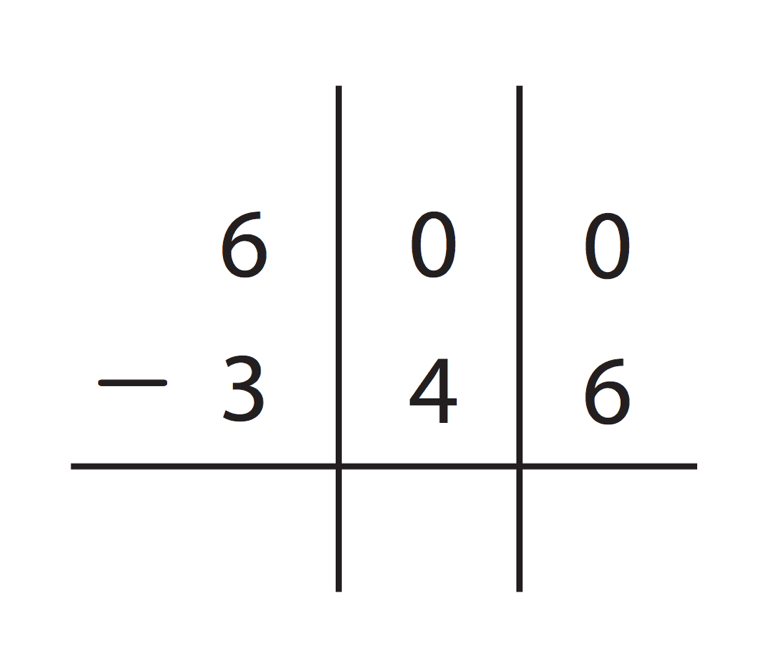 Module 17 Lesson 4     Name: _____________________________Find 600 – 346. Draw visual model to solve.Module 17 Lesson 5    Name: _____________________________Subtract. 	   8 0 0– 6 2 2Module 17 Lesson 5    Name: _____________________________Subtract. 	   8 0 0– 6 2 2Module 17 Lesson 5    Name: _____________________________Subtract. 	   8 0 0– 6 2 2Module 17 Lesson 5    Name: _____________________________Subtract. 	   8 0 0– 6 2 2Module 17 Lesson 6    Name: _____________________________Solve. 	   6 0 2+ 1 9 8 Module 17 Lesson 6    Name: _____________________________Solve. 	   6 0 2+ 1 9 8 Module 17 Lesson 6    Name: _____________________________Solve. 	   6 0 2+ 1 9 8 Module 17 Lesson 6    Name: _____________________________Solve. 	   6 0 2+ 1 9 8 Module 18 Lesson 1     Name: _____________________________Explain how to estimate the length of a pencil using a 1-inch square tile.__________________________________________________________________________________________________________________________________________________________________________________________________________________________________________________________________________________________________________________________________________________________________________________________________________________________________________________________________________________________________________________________________________________Module 18 Lesson 1     Name: _____________________________Explain how to estimate the length of a pencil using a 1-inch square tile.__________________________________________________________________________________________________________________________________________________________________________________________________________________________________________________________________________________________________________________________________________________________________________________________________________________________________________________________________________________________________________________________________________________Module 18 Lesson 2     Name: _____________________________You measured this piece of ribbon with 4 square tiles and found it is about 4 inches long. What would the length in inches of the ribbon be if it measured three squares with the paper ruler?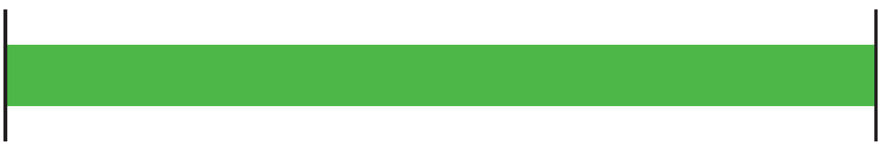 Module 18 Lesson 2     Name: _____________________________You measured this piece of ribbon with 4 square tiles and found it is about 4 inches long. What would the length in inches of the ribbon be if it measured three squares with the paper ruler?Module 18 Lesson 2     Name: _____________________________You measured this piece of ribbon with 4 square tiles and found it is about 4 inches long. What would the length in inches of the ribbon be if it measured three squares with the paper ruler?Module 18 Lesson 2     Name: _____________________________You measured this piece of ribbon with 4 square tiles and found it is about 4 inches long. What would the length in inches of the ribbon be if it measured three squares with the paper ruler?Module 18 Lesson 3     Name: _____________________________Explain how to use an inch ruler to measure the length of an object to the nearest inch._______________________________________________________________________________________________________________________________________________________________________________________________________________________________________________________________________________________________________________________________________________________________________________________________________________________________________________________________________________________________________________________________________________________________________________________________________Module 18 Lesson 3     Name: _____________________________Explain how to use an inch ruler to measure the length of an object to the nearest inch._______________________________________________________________________________________________________________________________________________________________________________________________________________________________________________________________________________________________________________________________________________________________________________________________________________________________________________________________________________________________________________________________________________________________________________________________________Module 18 Lesson 4     Name: _____________________________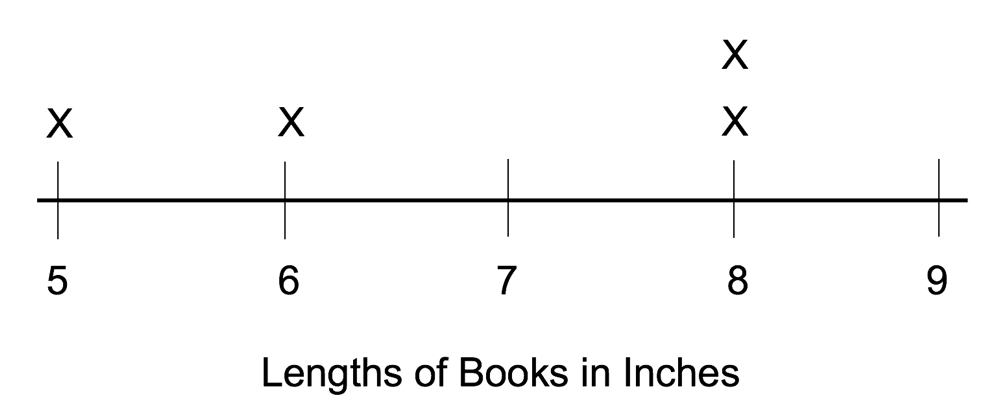 What is the length of the longest book measured?_________________________________What is the length of the shortest book?_________________________________Module 18 Lesson 4     Name: _____________________________What is the length of the longest book measured?_________________________________What is the length of the shortest book?_________________________________Module 18 Lesson 5     Name: _____________________________Hold up a string or ribbon that is 3 feet long. Have children estimate its length in feet.____________________________________________________________________________________________________________________________________________________________________________________________________________________Module 18 Lesson 5     Name: _____________________________Hold up a string or ribbon that is 3 feet long. Have children estimate its length in feet.____________________________________________________________________________________________________________________________________________________________________________________________________________________Module 18 Lesson 5     Name: _____________________________Hold up a string or ribbon that is 3 feet long. Have children estimate its length in feet.____________________________________________________________________________________________________________________________________________________________________________________________________________________Module 18 Lesson 5     Name: _____________________________Hold up a string or ribbon that is 3 feet long. Have children estimate its length in feet.____________________________________________________________________________________________________________________________________________________________________________________________________________________Module 18 Lesson 6     Name: _____________________________Jonas says that a picture that is 2 feet long is 48 inches long. Is Jonas correct?_______________________________________________________________________________________________________________________________________________________________________________________________________________________________________________________________________________________________________________________________________________________________________________________________________________________________________________________________________________________________________________________________________________________________________________________________________Module 18 Lesson 6     Name: _____________________________Jonas says that a picture that is 2 feet long is 48 inches long. Is Jonas correct?_______________________________________________________________________________________________________________________________________________________________________________________________________________________________________________________________________________________________________________________________________________________________________________________________________________________________________________________________________________________________________________________________________________________________________________________________________Module 18 Lesson 7     Name: _____________________________Have children point to an object that is about 1 yard long.____________________________________________________________________________________________________________________________________________________________________________________________________________________Module 18 Lesson 7     Name: _____________________________Have children point to an object that is about 1 yard long.____________________________________________________________________________________________________________________________________________________________________________________________________________________Module 18 Lesson 7     Name: _____________________________Have children point to an object that is about 1 yard long.____________________________________________________________________________________________________________________________________________________________________________________________________________________Module 18 Lesson 7     Name: _____________________________Have children point to an object that is about 1 yard long.____________________________________________________________________________________________________________________________________________________________________________________________________________________Module 18 Lesson 8     Name: _____________________________Show children an object and have them choose a tool to measure its length.____________________________________________________________________________________________________________________________________________________________________________________________________________________Module 18 Lesson 8     Name: _____________________________Show children an object and have them choose a tool to measure its length.____________________________________________________________________________________________________________________________________________________________________________________________________________________Module 18 Lesson 8     Name: _____________________________Show children an object and have them choose a tool to measure its length.____________________________________________________________________________________________________________________________________________________________________________________________________________________Module 18 Lesson 8     Name: _____________________________Show children an object and have them choose a tool to measure its length.____________________________________________________________________________________________________________________________________________________________________________________________________________________Module 19 Lesson 1     Name: _____________________________Display two objects for children. One object should be about 4 centimeters long (such as a pencil sharpener). The other object should be about 16 centimeters long (such as a pencil).Which object is shorter, the pencil sharpener or the pencil?  _________________________ ____________________________________The pencil sharpener is 4 centimeters long. What is a good estimate for the length of the pencil? _______________________________ _____________________________________Module 19 Lesson 1     Name: _____________________________Display two objects for children. One object should be about 4 centimeters long (such as a pencil sharpener). The other object should be about 16 centimeters long (such as a pencil).Which object is shorter, the pencil sharpener or the pencil?  _________________________ ____________________________________The pencil sharpener is 4 centimeters long. What is a good estimate for the length of the pencil? _______________________________ _____________________________________Module 19 Lesson 2     Name: _____________________________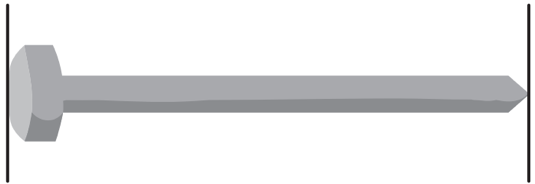 Use a centimeter ruler to measure the object. ___________ centimetersModule 19 Lesson 2     Name: _____________________________Use a centimeter ruler to measure the object. ___________ centimetersModule 19 Lesson 2     Name: _____________________________Use a centimeter ruler to measure the object. ___________ centimetersModule 19 Lesson 2     Name: _____________________________Use a centimeter ruler to measure the object. ___________ centimetersModule 19 Lesson 3     Name: _____________________________Estimate the length of the classroom wall in meters. 


_______________________________________
Choose a classroom object. Estimate its length in meters.


_______________________________________Module 19 Lesson 3     Name: _____________________________Estimate the length of the classroom wall in meters. 


_______________________________________
Choose a classroom object. Estimate its length in meters.


_______________________________________Module 19 Lesson 3     Name: _____________________________Estimate the length of the classroom wall in meters. 


_______________________________________
Choose a classroom object. Estimate its length in meters.


_______________________________________Module 19 Lesson 3     Name: _____________________________Estimate the length of the classroom wall in meters. 


_______________________________________
Choose a classroom object. Estimate its length in meters.


_______________________________________Module 19 Lesson 4     Name: _____________________________Will there be more centimeter units or meter units when measuring the length of a table? Explain.__________________________________________________________________________________________________________________________________________________________________________________________________________________________________________________________________________________________________________________________________________________________________________________________________________________________________________________________________________________________________________________________________________________Module 19 Lesson 4     Name: _____________________________Will there be more centimeter units or meter units when measuring the length of a table? Explain.__________________________________________________________________________________________________________________________________________________________________________________________________________________________________________________________________________________________________________________________________________________________________________________________________________________________________________________________________________________________________________________________________________________Module 20 Lesson 1     Name: _____________________________Use the yardstick to subtract 34 –  11. Then write the equation and answer.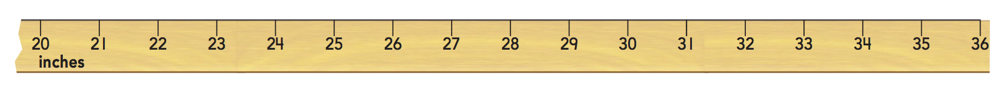 Module 20 Lesson 1     Name: _____________________________Use the yardstick to subtract 34 –  11. Then write the equation and answer.Module 20 Lesson 1     Name: _____________________________Use the yardstick to subtract 34 –  11. Then write the equation and answer.Module 20 Lesson 1     Name: _____________________________Use the yardstick to subtract 34 –  11. Then write the equation and answer.Module 20 Lesson 2     Name: _____________________________Sammy has 2 books. One book is 8 inches long. The other book is 12 inches long. How long are the books put together? Write an equation using       for the unknown number. Use the number line to solve.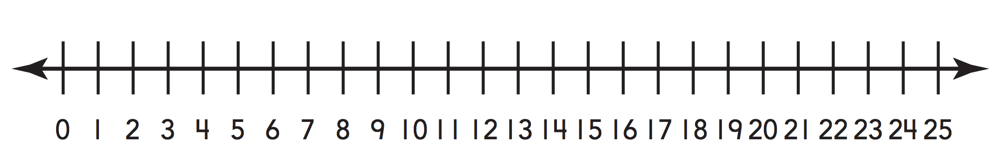 ________________________________________________________________ inchesModule 20 Lesson 2     Name: _____________________________Sammy has 2 books. One book is 8 inches long. The other book is 12 inches long. How long are the books put together? Write an equation using       for the unknown number. Use the number line to solve.________________________________________________________________ inchesModule 20 Lesson 3     Name: _____________________________Wendy has a paper chain that is 13 centimeters long. She puts 12 centimeters more on the paper chain. How long is the paper chain now?___________ centimeters Module 20 Lesson 3     Name: _____________________________Wendy has a paper chain that is 13 centimeters long. She puts 12 centimeters more on the paper chain. How long is the paper chain now?___________ centimeters Module 20 Lesson 3     Name: _____________________________Wendy has a paper chain that is 13 centimeters long. She puts 12 centimeters more on the paper chain. How long is the paper chain now?___________ centimeters Module 20 Lesson 3     Name: _____________________________Wendy has a paper chain that is 13 centimeters long. She puts 12 centimeters more on the paper chain. How long is the paper chain now?___________ centimeters Module 20 Lesson 4     Name: _____________________________A wire is 13 centimeters long. Then it is cut. Now the wire is 8 centimeters long. How many centimeters were cut off?Write an equation using      for the unknown number. Use the number line to solve.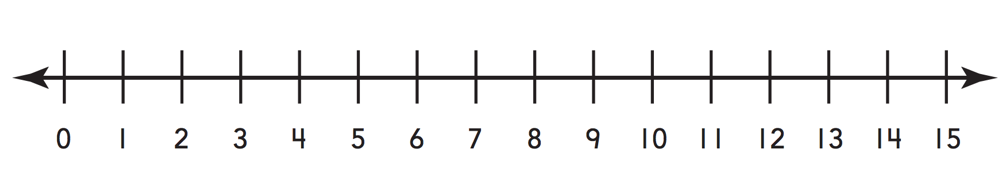 ________________________________________________________________ centimetersModule 20 Lesson 4     Name: _____________________________A wire is 13 centimeters long. Then it is cut. Now the wire is 8 centimeters long. How many centimeters were cut off?Write an equation using      for the unknown number. Use the number line to solve.________________________________________________________________ centimetersModule 20 Lesson 5     Name: _____________________________Write an equation describing the difference in length of the yarns. Explain.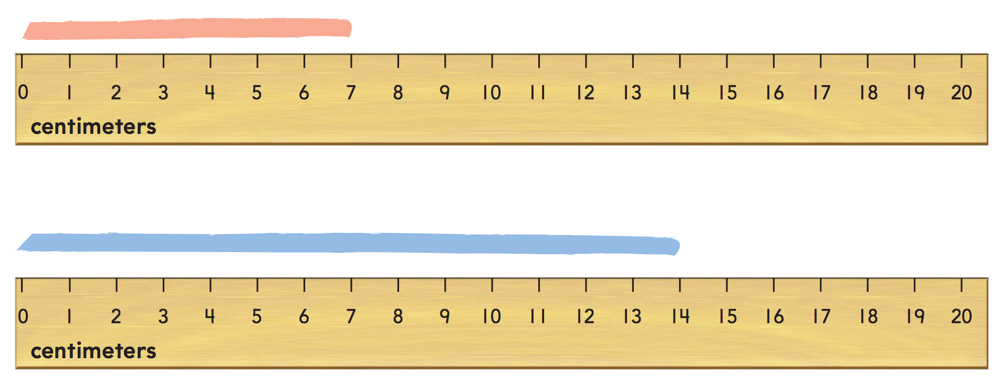 ___________________________________________________________________________________________________________________________________________________________________________________________________________________________________________________________________________________________________________________________________________________________________________________Module 20 Lesson 5     Name: _____________________________Write an equation describing the difference in length of the yarns. Explain.___________________________________________________________________________________________________________________________________________________________________________________________________________________________________________________________________________________________________________________________________________________________________________________Module 21 Lesson 1     Name: _____________________________How many faces, edges, and vertices does a cube have?__________________________________________________________________________________________________________Module 21 Lesson 1     Name: _____________________________How many faces, edges, and vertices does a cube have?__________________________________________________________________________________________________________Module 21 Lesson 1     Name: _____________________________How many faces, edges, and vertices does a cube have?__________________________________________________________________________________________________________Module 21 Lesson 1     Name: _____________________________How many faces, edges, and vertices does a cube have?__________________________________________________________________________________________________________Module 21 Lesson 2     Name: _____________________________Order the following shapes based on their number of vertices, from least to greatest:hexagon     quadrilateral     triangle     pentagon_______________________________________________________________________________________________________________________________________________________________Module 21 Lesson 2     Name: _____________________________Order the following shapes based on their number of vertices, from least to greatest:hexagon     quadrilateral     triangle     pentagon_______________________________________________________________________________________________________________________________________________________________Module 21 Lesson 2     Name: _____________________________Order the following shapes based on their number of vertices, from least to greatest:hexagon     quadrilateral     triangle     pentagon_______________________________________________________________________________________________________________________________________________________________Module 21 Lesson 2     Name: _____________________________Order the following shapes based on their number of vertices, from least to greatest:hexagon     quadrilateral     triangle     pentagon_______________________________________________________________________________________________________________________________________________________________Module 21 Lesson 3     Name: _____________________________Write the number of angles for each shapes:triangle _____________________quadrilateral _________________pentagon ___________________hexagon ____________________Module 21 Lesson 3     Name: _____________________________Write the number of angles for each shapes:triangle _____________________quadrilateral _________________pentagon ___________________hexagon ____________________Module 21 Lesson 3     Name: _____________________________Write the number of angles for each shapes:triangle _____________________quadrilateral _________________pentagon ___________________hexagon ____________________Module 21 Lesson 3     Name: _____________________________Write the number of angles for each shapes:triangle _____________________quadrilateral _________________pentagon ___________________hexagon ____________________Module 22 Lesson 1     Name: _____________________________If one row was added to Peggy’s rectangle in this rectangle, how many square tiles would be covering the rectangle?__________________________________________Module 22 Lesson 1     Name: _____________________________If one row was added to Peggy’s rectangle in this rectangle, how many square tiles would be covering the rectangle?__________________________________________Module 22 Lesson 1     Name: _____________________________If one row was added to Peggy’s rectangle in this rectangle, how many square tiles would be covering the rectangle?__________________________________________Module 22 Lesson 1     Name: _____________________________If one row was added to Peggy’s rectangle in this rectangle, how many square tiles would be covering the rectangle?__________________________________________Module 22 Lesson 2     Name: _____________________________Write how many equal shares. Then write halves, thirds,  or fourths  to name the shares.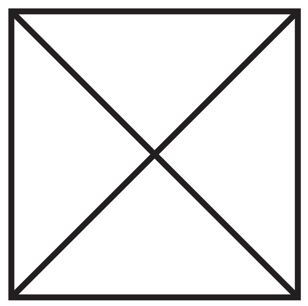 __________________________________________Module 22 Lesson 2     Name: _____________________________Write how many equal shares. Then write halves, thirds,  or fourths  to name the shares.__________________________________________Module 22 Lesson 2     Name: _____________________________Write how many equal shares. Then write halves, thirds,  or fourths  to name the shares.__________________________________________Module 22 Lesson 2     Name: _____________________________Write how many equal shares. Then write halves, thirds,  or fourths  to name the shares.__________________________________________Module 22 Lesson 3     Name: _____________________________Draw to show halves, thirds, and fourths.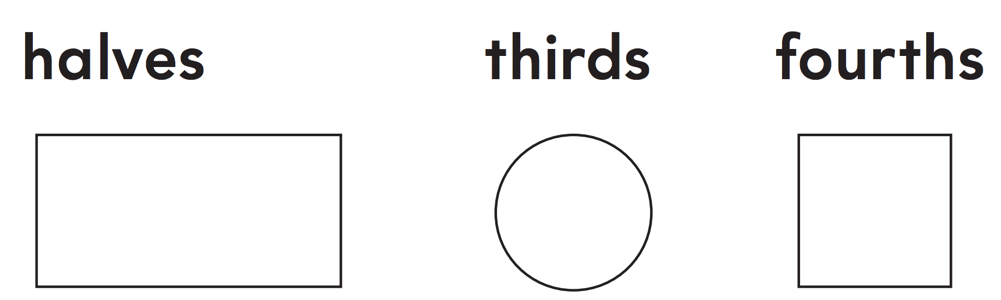 Module 22 Lesson 3     Name: _____________________________Draw to show halves, thirds, and fourths.Module 22 Lesson 3     Name: _____________________________Draw to show halves, thirds, and fourths.Module 22 Lesson 3     Name: _____________________________Draw to show halves, thirds, and fourths.Module 22 Lesson 4     Name: _____________________________Draw and color to show a share of the rectangle.A half of 		   A third of 		   A fourth ofModule 22 Lesson 4     Name: _____________________________Draw and color to show a share of the rectangle.A half of 		   A third of 		   A fourth ofModule 22 Lesson 4     Name: _____________________________Draw and color to show a share of the rectangle.A half of 		   A third of 		   A fourth ofModule 22 Lesson 4     Name: _____________________________Draw and color to show a share of the rectangle.A half of 		   A third of 		   A fourth ofModule 22 Lesson 5     Name: _____________________________Draw to show halves in two different ways. Module 22 Lesson 5     Name: _____________________________Draw to show halves in two different ways. Module 22 Lesson 5     Name: _____________________________Draw to show halves in two different ways. Module 22 Lesson 5     Name: _____________________________Draw to show halves in two different ways. 